ASSOCIAÇÃO DE NATAÇÃO DO DISTRITO DE SANTARÉM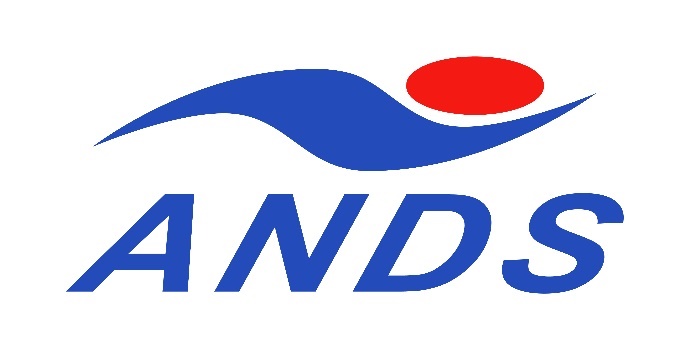 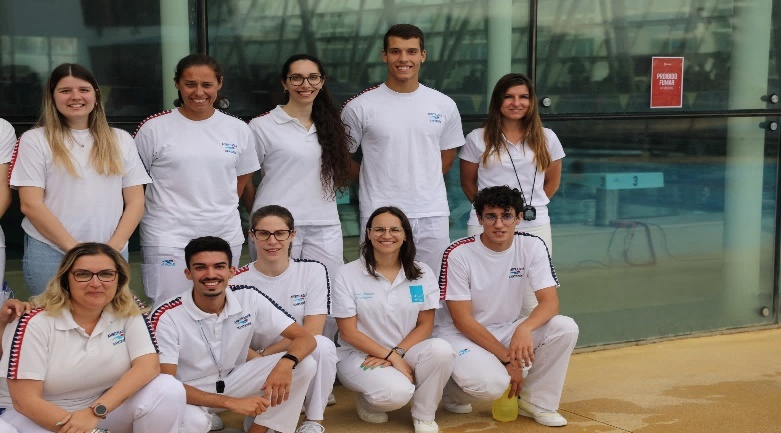 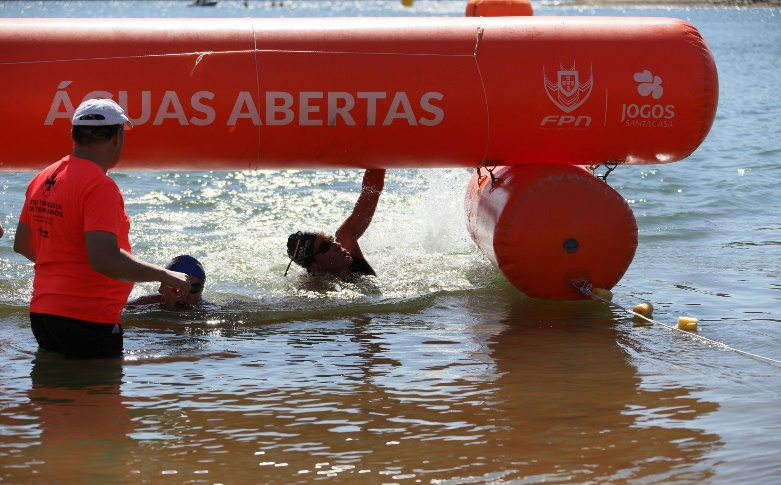 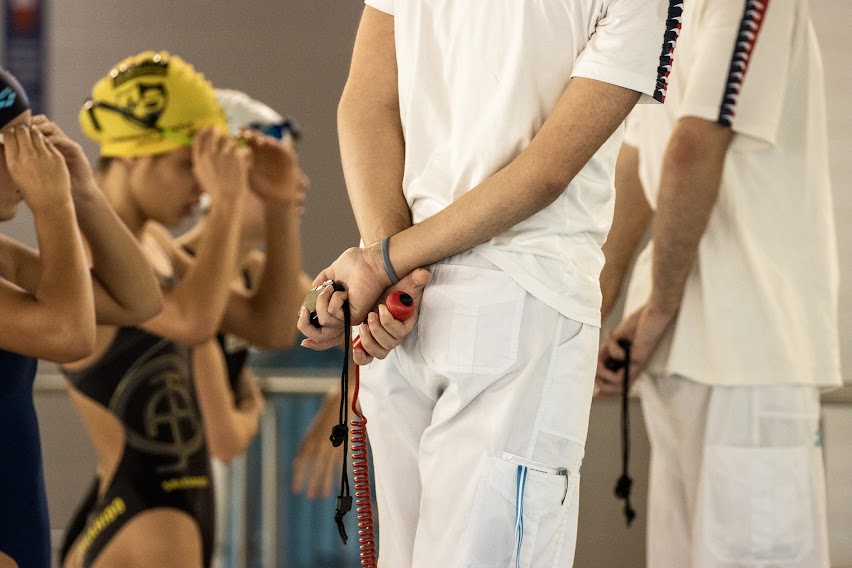 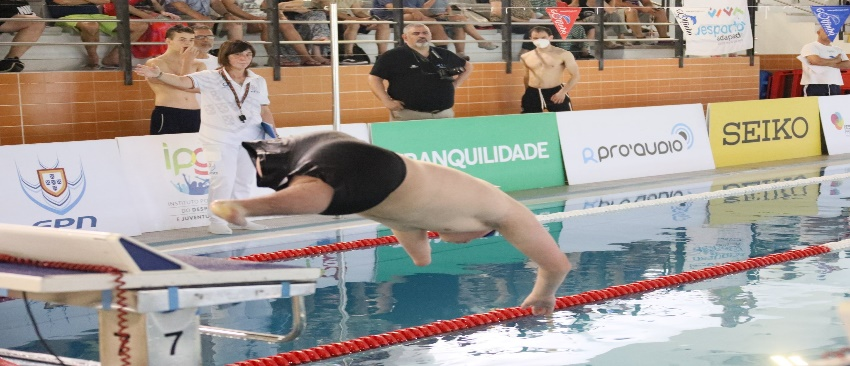 Se tens mais de 16 anos e gostas de NataçãoInscreve-te até 21 de Outubro  de 2022Organização:Associação Natação Distrito Santarém/ Conselho Distrital de arbitragemInformações:ANDS – Telef. 249323268 –964813669 ands@ands.ptFicha de inscrição em www.ands.pt Taxa de inscrição (inclui inscrição, documentação e diploma): 25.00€Reciclagem (árbitros em exercício nos últimos 3 anos na ANDS): gratuitoReciclagem (árbitros não filiados na ANDS): 10.00€Módulo de formação (Natação adaptada ou Águas Abertas): 10.00€ por móduloIBAN DA ANDS : PT50  0033 0000 5003 6910 0020 5CURSO/ACÇÃOCURSO/ACÇÃOCURSO/ACÇÃOCURSO/ACÇÃOCURSO/ACÇÃOCURSO/ACÇÃOCURSO/ACÇÃOCURSO/ACÇÃOCurso Elementar de Juizes e Cronometristas de Natação Pura, Natação Adaptada e Águas Abertas Curso Elementar de Juizes e Cronometristas de Natação Pura, Natação Adaptada e Águas Abertas Curso Elementar de Juizes e Cronometristas de Natação Pura, Natação Adaptada e Águas Abertas Curso Elementar de Juizes e Cronometristas de Natação Pura, Natação Adaptada e Águas Abertas Curso Elementar de Juizes e Cronometristas de Natação Pura, Natação Adaptada e Águas Abertas Curso Elementar de Juizes e Cronometristas de Natação Pura, Natação Adaptada e Águas Abertas Curso Elementar de Juizes e Cronometristas de Natação Pura, Natação Adaptada e Águas Abertas Curso Elementar de Juizes e Cronometristas de Natação Pura, Natação Adaptada e Águas Abertas Curso Elementar de Juizes e Cronometristas de Natação Pura, Natação Adaptada e Águas Abertas Curso Elementar de Juizes e Cronometristas de Natação Pura, Natação Adaptada e Águas Abertas Curso Elementar de Juizes e Cronometristas de Natação Pura, Natação Adaptada e Águas Abertas Curso Elementar de Juizes e Cronometristas de Natação Pura, Natação Adaptada e Águas Abertas Curso Elementar de Juizes e Cronometristas de Natação Pura, Natação Adaptada e Águas Abertas Curso Elementar de Juizes e Cronometristas de Natação Pura, Natação Adaptada e Águas Abertas Curso Elementar de Juizes e Cronometristas de Natação Pura, Natação Adaptada e Águas Abertas Curso Elementar de Juizes e Cronometristas de Natação Pura, Natação Adaptada e Águas Abertas Curso Elementar de Juizes e Cronometristas de Natação Pura, Natação Adaptada e Águas Abertas Curso Elementar de Juizes e Cronometristas de Natação Pura, Natação Adaptada e Águas Abertas Curso Elementar de Juizes e Cronometristas de Natação Pura, Natação Adaptada e Águas Abertas Curso Elementar de Juizes e Cronometristas de Natação Pura, Natação Adaptada e Águas Abertas Curso Elementar de Juizes e Cronometristas de Natação Pura, Natação Adaptada e Águas Abertas Curso Elementar de Juizes e Cronometristas de Natação Pura, Natação Adaptada e Águas Abertas Curso Elementar de Juizes e Cronometristas de Natação Pura, Natação Adaptada e Águas Abertas Curso Elementar de Juizes e Cronometristas de Natação Pura, Natação Adaptada e Águas Abertas Curso Elementar de Juizes e Cronometristas de Natação Pura, Natação Adaptada e Águas Abertas Curso Elementar de Juizes e Cronometristas de Natação Pura, Natação Adaptada e Águas Abertas Curso Elementar de Juizes e Cronometristas de Natação Pura, Natação Adaptada e Águas Abertas Curso Elementar de Juizes e Cronometristas de Natação Pura, Natação Adaptada e Águas Abertas Curso Elementar de Juizes e Cronometristas de Natação Pura, Natação Adaptada e Águas Abertas Curso Elementar de Juizes e Cronometristas de Natação Pura, Natação Adaptada e Águas Abertas Curso Elementar de Juizes e Cronometristas de Natação Pura, Natação Adaptada e Águas Abertas Curso Elementar de Juizes e Cronometristas de Natação Pura, Natação Adaptada e Águas Abertas Curso Elementar de Juizes e Cronometristas de Natação Pura, Natação Adaptada e Águas Abertas 29 e 30 de Outubro e 5 de Novembro de 202229 e 30 de Outubro e 5 de Novembro de 202229 e 30 de Outubro e 5 de Novembro de 202229 e 30 de Outubro e 5 de Novembro de 202229 e 30 de Outubro e 5 de Novembro de 202229 e 30 de Outubro e 5 de Novembro de 202229 e 30 de Outubro e 5 de Novembro de 202229 e 30 de Outubro e 5 de Novembro de 202229 e 30 de Outubro e 5 de Novembro de 202229 e 30 de Outubro e 5 de Novembro de 202229 e 30 de Outubro e 5 de Novembro de 202229 e 30 de Outubro e 5 de Novembro de 202229 e 30 de Outubro e 5 de Novembro de 202229 e 30 de Outubro e 5 de Novembro de 202229 e 30 de Outubro e 5 de Novembro de 202229 e 30 de Outubro e 5 de Novembro de 202229 e 30 de Outubro e 5 de Novembro de 202229 e 30 de Outubro e 5 de Novembro de 202229 e 30 de Outubro e 5 de Novembro de 202229 e 30 de Outubro e 5 de Novembro de 202229 e 30 de Outubro e 5 de Novembro de 202229 e 30 de Outubro e 5 de Novembro de 202229 e 30 de Outubro e 5 de Novembro de 202229 e 30 de Outubro e 5 de Novembro de 202229 e 30 de Outubro e 5 de Novembro de 202229 e 30 de Outubro e 5 de Novembro de 202229 e 30 de Outubro e 5 de Novembro de 202229 e 30 de Outubro e 5 de Novembro de 202229 e 30 de Outubro e 5 de Novembro de 202229 e 30 de Outubro e 5 de Novembro de 202229 e 30 de Outubro e 5 de Novembro de 202229 e 30 de Outubro e 5 de Novembro de 202229 e 30 de Outubro e 5 de Novembro de 202229 e 30 de Outubro e 5 de Novembro de 202229 e 30 de Outubro e 5 de Novembro de 202229 e 30 de Outubro e 5 de Novembro de 202229 e 30 de Outubro e 5 de Novembro de 202229 e 30 de Outubro e 5 de Novembro de 202229 e 30 de Outubro e 5 de Novembro de 202229 e 30 de Outubro e 5 de Novembro de 202229 e 30 de Outubro e 5 de Novembro de 2022IDENTIFICAÇÃO DOS FORMANDOSIDENTIFICAÇÃO DOS FORMANDOSIDENTIFICAÇÃO DOS FORMANDOSIDENTIFICAÇÃO DOS FORMANDOSIDENTIFICAÇÃO DOS FORMANDOSIDENTIFICAÇÃO DOS FORMANDOSIDENTIFICAÇÃO DOS FORMANDOSIDENTIFICAÇÃO DOS FORMANDOSIDENTIFICAÇÃO DOS FORMANDOSIDENTIFICAÇÃO DOS FORMANDOSIDENTIFICAÇÃO DOS FORMANDOSIDENTIFICAÇÃO DOS FORMANDOSIDENTIFICAÇÃO DOS FORMANDOSIDENTIFICAÇÃO DOS FORMANDOSIDENTIFICAÇÃO DOS FORMANDOSIDENTIFICAÇÃO DOS FORMANDOSIDENTIFICAÇÃO DOS FORMANDOSIDENTIFICAÇÃO DOS FORMANDOSIDENTIFICAÇÃO DOS FORMANDOSIDENTIFICAÇÃO DOS FORMANDOSIDENTIFICAÇÃO DOS FORMANDOSIDENTIFICAÇÃO DOS FORMANDOSIDENTIFICAÇÃO DOS FORMANDOSIDENTIFICAÇÃO DOS FORMANDOSIDENTIFICAÇÃO DOS FORMANDOSIDENTIFICAÇÃO DOS FORMANDOSIDENTIFICAÇÃO DOS FORMANDOSIDENTIFICAÇÃO DOS FORMANDOSIDENTIFICAÇÃO DOS FORMANDOSIDENTIFICAÇÃO DOS FORMANDOSIDENTIFICAÇÃO DOS FORMANDOSIDENTIFICAÇÃO DOS FORMANDOSIDENTIFICAÇÃO DOS FORMANDOSIDENTIFICAÇÃO DOS FORMANDOSIDENTIFICAÇÃO DOS FORMANDOSIDENTIFICAÇÃO DOS FORMANDOSIDENTIFICAÇÃO DOS FORMANDOSIDENTIFICAÇÃO DOS FORMANDOSIDENTIFICAÇÃO DOS FORMANDOSIDENTIFICAÇÃO DOS FORMANDOSIDENTIFICAÇÃO DOS FORMANDOSNOMESEXOMMMMFDATA DE NASCIMENTODATA DE NASCIMENTODATA DE NASCIMENTODATA DE NASCIMENTODATA DE NASCIMENTODATA DE NASCIMENTODATA DE NASCIMENTODATA DE NASCIMENTODATA DE NASCIMENTODATA DE NASCIMENTOMORADAMORADALOCALIDADELOCALIDADELOCALIDADELOCALIDADELOCALIDADECÓDIGO POSTALCÓDIGO POSTALCÓDIGO POSTALCÓDIGO POSTALCÓDIGO POSTALCÓDIGO POSTALCÓDIGO POSTALCÓDIGO POSTALCÓDIGO POSTALCÓDIGO POSTALCÓDIGO POSTALTELEFONETELEFONETELEFONETELEFONEE-MAILE-MAILE-MAILE-MAILE-MAILNIFNIFNIFNIFB.I. ou CCB.I. ou CCB.I. ou CCB.I. ou CCB.I. ou CCB.I. ou CCACTIVIDADE PROFISSIONALACTIVIDADE PROFISSIONALACTIVIDADE PROFISSIONALACTIVIDADE PROFISSIONALACTIVIDADE PROFISSIONALACTIVIDADE PROFISSIONALACTIVIDADE PROFISSIONALACTIVIDADE PROFISSIONALACTIVIDADE PROFISSIONALACTIVIDADE PROFISSIONALACTIVIDADE PROFISSIONALACTIVIDADE PROFISSIONALACTIVIDADE PROFISSIONALACTIVIDADE PROFISSIONALACTIVIDADE PROFISSIONALACTIVIDADE PROFISSIONALACTIVIDADE PROFISSIONALACTIVIDADE PROFISSIONALACTIVIDADE PROFISSIONALACTIVIDADE PROFISSIONALACTIVIDADE PROFISSIONALACTIVIDADE PROFISSIONALNIB (nº ident.Bancaria 21 digitos) NIB (nº ident.Bancaria 21 digitos) NIB (nº ident.Bancaria 21 digitos) NIB (nº ident.Bancaria 21 digitos) NIB (nº ident.Bancaria 21 digitos) NIB (nº ident.Bancaria 21 digitos) NIB (nº ident.Bancaria 21 digitos) NIB (nº ident.Bancaria 21 digitos) NIB (nº ident.Bancaria 21 digitos) NIB (nº ident.Bancaria 21 digitos) NIB (nº ident.Bancaria 21 digitos) HABILITAÇÕES LITERÁRIASHABILITAÇÕES LITERÁRIASHABILITAÇÕES LITERÁRIASHABILITAÇÕES LITERÁRIASHABILITAÇÕES LITERÁRIASHABILITAÇÕES LITERÁRIASHABILITAÇÕES LITERÁRIASHABILITAÇÕES LITERÁRIASHABILITAÇÕES LITERÁRIASHABILITAÇÕES LITERÁRIASHABILITAÇÕES LITERÁRIASHABILITAÇÕES LITERÁRIASHABILITAÇÕES LITERÁRIASHABILITAÇÕES LITERÁRIASHABILITAÇÕES LITERÁRIASHABILITAÇÕES LITERÁRIASHABILITAÇÕES LITERÁRIASHABILITAÇÕES LITERÁRIASHABILITAÇÕES LITERÁRIASHABILITAÇÕES LITERÁRIASHABILITAÇÕES LITERÁRIASHABILITAÇÕES LITERÁRIASHABILITAÇÕES LITERÁRIASHABILITAÇÕES LITERÁRIASHABILITAÇÕES LITERÁRIASHABILITAÇÕES LITERÁRIASHABILITAÇÕES LITERÁRIASHABILITAÇÕES LITERÁRIASHABILITAÇÕES LITERÁRIASHABILITAÇÕES LITERÁRIASHABILITAÇÕES LITERÁRIASHABILITAÇÕES LITERÁRIASHABILITAÇÕES LITERÁRIASHABILITAÇÕES LITERÁRIASHABILITAÇÕES LITERÁRIASHABILITAÇÕES LITERÁRIASHABILITAÇÕES LITERÁRIASHABILITAÇÕES LITERÁRIASHABILITAÇÕES LITERÁRIASHABILITAÇÕES LITERÁRIASHABILITAÇÕES LITERÁRIASENSINO SECUNDÁRIO    ANO?ENSINO SECUNDÁRIO    ANO?ENSINO SECUNDÁRIO    ANO?ENSINO SECUNDÁRIO    ANO?ENSINO SECUNDÁRIO    ANO?ENSINO SECUNDÁRIO    ANO?ENSINO SECUNDÁRIO    ANO?ENSINO SECUNDÁRIO    ANO?ENSINO SECUNDÁRIO    ANO?ENSINO SECUNDÁRIO    ANO?ENSINO SECUNDÁRIO    ANO?ENSINO SECUNDÁRIO    ANO?ENSINO SECUNDÁRIO    ANO?LICENCIATURALICENCIATURALICENCIATURALICENCIATURALICENCIATURALICENCIATURALICENCIATURALICENCIATURALICENCIATURALICENCIATURALICENCIATURALICENCIATURALICENCIATURAQUAL?QUAL?QUAL?QUAL?QUAL?MESTRADO/DOUTORAMENTOMESTRADO/DOUTORAMENTOMESTRADO/DOUTORAMENTOMESTRADO/DOUTORAMENTOMESTRADO/DOUTORAMENTOMESTRADO/DOUTORAMENTOMESTRADO/DOUTORAMENTOMESTRADO/DOUTORAMENTOMESTRADO/DOUTORAMENTOMESTRADO/DOUTORAMENTOMESTRADO/DOUTORAMENTOMESTRADO/DOUTORAMENTOMESTRADO/DOUTORAMENTOQUAL?QUAL?QUAL?QUAL?QUAL?CURRÍCULO DESPORTIVOCURRÍCULO DESPORTIVOCURRÍCULO DESPORTIVOCURRÍCULO DESPORTIVOCURRÍCULO DESPORTIVOCURRÍCULO DESPORTIVOCURRÍCULO DESPORTIVOCURRÍCULO DESPORTIVOCURRÍCULO DESPORTIVOCURRÍCULO DESPORTIVOCURRÍCULO DESPORTIVOCURRÍCULO DESPORTIVOCURRÍCULO DESPORTIVOCURRÍCULO DESPORTIVOCURRÍCULO DESPORTIVOCURRÍCULO DESPORTIVOCURRÍCULO DESPORTIVOCURRÍCULO DESPORTIVOCURRÍCULO DESPORTIVOCURRÍCULO DESPORTIVOCURRÍCULO DESPORTIVOCURRÍCULO DESPORTIVOCURRÍCULO DESPORTIVOCURRÍCULO DESPORTIVOCURRÍCULO DESPORTIVOCURRÍCULO DESPORTIVOCURRÍCULO DESPORTIVOCURRÍCULO DESPORTIVOCURRÍCULO DESPORTIVOCURRÍCULO DESPORTIVOCURRÍCULO DESPORTIVOCURRÍCULO DESPORTIVOCURRÍCULO DESPORTIVOCURRÍCULO DESPORTIVOCURRÍCULO DESPORTIVOCURRÍCULO DESPORTIVOCURRÍCULO DESPORTIVOCURRÍCULO DESPORTIVOCURRÍCULO DESPORTIVOCURRÍCULO DESPORTIVOCURRÍCULO DESPORTIVOPRATICANTEPRATICANTEPRATICANTEPRATICANTEPRATICANTEPRATICANTETREINADORTREINADORTREINADORTREINADORTREINADORTREINADORTREINADORTREINADORTREINADORTREINADORTREINADORTREINADORTREINADORTREINADORTREINADORTREINADORTREINADORFEDERADOFEDERADOFEDERADOFEDERADOFEDERADOFEDERADOFEDERADOFEDERADOÁRBITROÁRBITROÁRBITROÁRBITROÁRBITROÁRBITROÁRBITROÁRBITROÁRBITROÁRBITROÁRBITROÁRBITROÁRBITROÁRBITROÁRBITROÁRBITROÁRBITROINTERNACIONALINTERNACIONALINTERNACIONALINTERNACIONALINTERNACIONALINTERNACIONALINTERNACIONALINTERNACIONALDIRIGENTEDIRIGENTEDIRIGENTEDIRIGENTEDIRIGENTEDIRIGENTEDIRIGENTEDIRIGENTEDIRIGENTEDIRIGENTEDIRIGENTEDIRIGENTEDIRIGENTEDIRIGENTEDIRIGENTEDIRIGENTEDIRIGENTEDIRIGENTEOUTROOUTROOUTROOUTROOUTROOUTROOUTROOUTROOUTROOUTROOUTROOUTROOUTROOUTROOUTROQUAL?QUAL?QUAL?QUAL?